ПРОГРАММА СЕМИНАРА		Семинар по курс-дизайну 		Семинар по курс-дизайну «ОСНОВЫ  ПОСТРОЕНИЯ МАРШРУТОВДЛЯ СОРЕВНОВАНИЙ ПО КОНКУРУ»«ОСНОВЫ  ПОСТРОЕНИЯ МАРШРУТОВДЛЯ СОРЕВНОВАНИЙ ПО КОНКУРУ»24-25 АПРЕЛЯ 2022 года24-25 АПРЕЛЯ 2022 годаМесто проведения:КЭК «Ассамблея»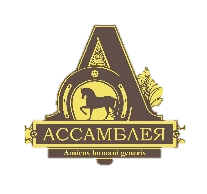 Нижегородская обл., пос. Лукино, ул. Свердлова 2БТел.: 8 (930) 816-78-65 lukino@assambleya-nn.ruУровень семинара:РегиональныйСтатус семинара:КВАЛИФИКАЦИОННЫЙ (1К), информационныйОрганизаторы:Конно-Экологический клуб «Ассамблея»Федерация конного спорта РоссииФедерация конного спорта Нижегородской областиРуководитель семинара:Дудина Светлана Александровна, курс-дизайнер FEI 3*/ 1 КУчастие:Семинар проводится для судей, тренеров, спортсменов, курс-дизайнеров и заинтересованных лиц. Участники (присвоение/подтверждение категории): действующие курс-дизайнеры, имеющие за последние 2 года не менее 5 практик участия в официальных соревнованиях в качестве курс-дизайнера или ассистента курс-дизайнера (при себе необходимо иметь документы, подтверждающие прохождение практик). Высота препятствий до 130 см.Слушатели: все желающие . Максимальное общее количество участников для сдачи и подтверждения категории - 16, вместе со слушателями – 30 человек.Заявки на участие:Контактное лицо: Елена Кутузова 8 (930) 816-78-65Заявки участников принимаются до 24 апреля 2022 года включительно по e-mail: elysheva_elena@mail.ruВзнос за участие:3000 рублей – участники 1500 - слушателиРазмещение участников:- Загородный отель «Волга», Балахнинский р-н, пос. ЛукиноТел.: +7(831) 422-24-20- Загородный отель «Дубки», пос. Лукино, ул. Лесная, д. 57Тел.: 8 (831) 282-50-01Размещение, питание, проезд:За счет участников семинара и/или командирующих организацийПрограмма семинара:Программа семинара:25 апреля: 11:00-18:00Перерыв 14:00-15:00Регистрация участниковОбзор и обсуждение информации предыдущих семинаров по составлению маршрутов.  Основные цели и задачи для курс-дизайнера в настоящее время, при условиях увеличения количества соревнований. Как работать на создание и поддержание качества проводимых турниров. Влияет ли качество маршрута на развитие конкура, в чем это можно увидеть в настоящее время.Теория по препятствиям. Цель изменения «картинки на поле», каким образом смена вида, типа препятствия влияет на движение по маршруту. Рекомендации для курс-дизайнеров, тренеров и организаторов по подбору препятствий, с позиции развития конкура, разнообразия возможностей и комбинаций.  НЕлюбимые лошадьми сочетания цветов. Использование заложений, ливерпуля, планок, стенок – применение на маршруте. Проезды препятствий: дуги и прямые. Повторение основных принципов построения. Особенности применения на открытых площадках и в манежах. Дистанции в проездах по дуге и по прямой. Факторы, влияющие на дистанцию в проездах.Системы: виды, варианты использования в маршрутах базового уровня (до 130 см). Сочетания систем и проездов препятствий: виды, оптимальное расположение в маршрутах разных категорий участников (дети/юноши, молодые лошади/любители/взрослые).Движение по маршруту. Длина темпа галопа лошади, выбор оптимальной скорости. Расчет нормы времени, какие есть особенности для точного понимания движения лошади. Взаимодействие с судейской коллегии в ситуациях изменения нормы времени. Необходимость использования курвиметра.Мастер-план маршрута. Сочетание идеи составителя и масштаба поля, а также технические требования к оформлению маршрута. Практика. Рисование маршрута участниками семинара. Представление своего маршрута аудитории. Обсуждение..26 апреля: 11:00-18:00Перерыв 14:00-15:00Особенности построения связок и маршрутов для различных категорий участников (дети/юноши, мол.лошади, любители, взрослые всадники, всадники на пони). Уровни сложности внутри категории. Понимания влияния маршрута на процесс обучения спортсменов и лошадей. Оценка качества маршрута. Критерии.Особенности маршрутов для различных видов соревнований. Преимущество маршрутов в две фазы до конца и на оптимальное время перед маршрутами на чистоту и резвость для базовых высот. Формирование траектории прыжка, управления лошадью по маршруту. Как на это влияют ваши линии. Обсуждение.Практика в манеже по раскладке жердей. Для участников семинара. Последующее представление своего маршрута с изложением задач и целей, поставленных перед спортсменами и тренерами. Организация работы курс-дизайнера во время соревнования. На что необходимо обращать внимание на протяжении турнира, взаимодействие с оргкомитетом и судейской коллегией. Тестовые задания для участников.Подведение итогов семинара.Вручение сертификатов.Данная информация является официальным приглашениемна участие в семинареДанная информация является официальным приглашениемна участие в семинаре